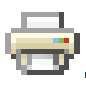 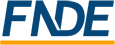 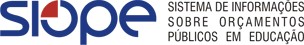 FONTE: Sistema: SIOPE, Unidade Responsável: FNDE/MEC, Data da Emissão: 18/6/2021 Hora da Emissão: 10:24:491SE RESULTADO LÍQUIDO DA TRANSFERÊNCIA (7) maior 0 = ACRÉSCIMO RESULTANTE DAS TRANSFERÊNCIAS DO FUNDEB, SE RESULTADO LÍQUIDO DA TRANSFERÊNCIA (7) menor 0 = DECRÉSCIMO RESULTANTE DAS TRANSFERÊNCIAS DO FUNDEB.2Limites mínimos anuais a serem cumpridos no encerramento do exercício.3Art. 25, § 3º, Lei 14.113/2020: “Até 10% dos recursos recebidos à conta dos Fundos, inclusive relativos à complementação da União, nos termos do § 2º do art. 16 desta Lei, poderão ser utilizados no 1º quadrimestre do exercício imediatamente subsequente, mediante abertura de crédito adicional.”4 Os valores referentes à parcela dos Restos a Pagar inscritos sem disponibilidade financeira vinculada à educação deverão ser informados somente no RREO do último bimestre do exercício.5Nos cinco primeiros bimestres do exercício o acompanhamento será feito com base na despesa liquidada. No último bimestre do exercício, o valor deverá corresponder ao total da despesa empenhada.6 As linhas representam áreas de atuação e não correspondem exatamente às subfunções da Função Educação. As despesas classificadas nas demais subfunções típicas e nas subfunções atípicas deverão ser rateadas para essas áreas de atuação.7Valor inscrito em RPNP sem disponibilidade de caixa, que não deve ser considerado na apuração dos indicadores e limites8Controle da execução de restos a pagar considerados no cumprimento do limite mínimo dos exercícios anteriores.A metodologia adotada pelo TCE/RS difereda adotada pelo SIOPE. O percentual do TCE/RS é 8,42%, enquanto o SIOPE alcança 8,44%. O Valor de R$ 590,44 informado no item 50.2 - Conciliação Bancária, no Controle de Disponibilidade Financeira do Salário Educação, se refere a devolução parcial do pagamento do empenho 6725/2015 de 10/08/15 devolvido para a conta do salário educação pelo fornecedor Benvindo Transportes Ltda em 10/05/17.© 2021 Ministério da Educação - Todos os direitos reservadosRECEITA RESULTANTE DE IMPOSTOS (Arts. 212 e 212-A da Constituição Federal)RECEITA RESULTANTE DE IMPOSTOS (Arts. 212 e 212-A da Constituição Federal)RECEITA RESULTANTE DE IMPOSTOS (Arts. 212 e 212-A da Constituição Federal)RECEITA RESULTANTE DE IMPOSTOSPREVISÃO ATUALIZADA (a)RECEITAS REALIZADASAté o Bimestre (b)1- RECEITA DE IMPOSTOS48.695.000,005.605.923,321.1- Receita Resultante do Imposto sobre a Propriedade Predial e Territorial Urbana – IPTU17.365.000,00367.615,731.2- Receita Resultante do Imposto sobre Transmissão Inter Vivos – ITBI4.515.000,001.163.615,371.3- Receita Resultante do Imposto sobre Serviços de Qualquer Natureza – ISS15.615.000,002.558.693,671.4- Receita Resultante do Imposto de Renda Retido na Fonte – IRRF11.200.000,001.515.998,552- RECEITA DE TRANSFERÊNCIAS CONSTITUCIONAIS E LEGAIS99.384.000,0023.894.589,832.1- Cota-Parte FPM32.200.000,008.477.581,202.1.1- Parcela referente à CF, art. 159, I, alínea b29.200.000,008.477.581,202.1.2- Parcela referente à CF, art. 159, I, alíneas d e e3.000.000,000,002.2- Cota-Parte ICMS55.520.000,0011.316.508,592.3- Cota-Parte IPI-Exportação720.000,00160.840,702.4- Cota-Parte ITR144.000,001.244,242.5- Cota-Parte IPVA10.800.000,003.938.415,102.6- Cota-Parte IOF-Ouro0,000,002.7- Compensações Financeiras Provenientes de Impostos e Transferências Constitucionais0,000,003- TOTAL DA RECEITA RESULTANTE DE IMPOSTOS (1 + 2)148.079.000,0029.500.513,154- TOTAL DESTINADO AO FUNDEB - 20% DE ((2.1.1) + (2.2) + (2.3) + (2.4) + (2.5))19.276.800,004.778.917,975- VALOR MÍNIMO A SER APLICADO EM MDE ALÉM DO VALOR DESTINADO AO FUNDEB - 5% DE ((2.1.1) + (2.2) + (2.3) + (2.4) + (2.5)) + 25% DE ((1.1) + (1.2) + (1.3)+ (1.4) + (2.1.2)+ (2.6)+ (2.7))17.742.950,002.596.210,32FUNDEBFUNDEBFUNDEBRECEITAS RECEBIDAS DO FUNDEB NO EXERCÍCIOPREVISÃO ATUALIZADA (a)RECEITAS REALIZADASAté o Bimestre (b)6- RECEITAS RECEBIDAS DO FUNDEB44.302.661,869.064.152,146.1- FUNDEB - Impostos e Transferências de Impostos44.302.661,869.064.152,146.1.1- Principal44.300.000,009.061.490,286.1.2- Rendimento de Aplicação Financeira2.661,862.661,866.2- FUNDEB - Complementação da União - VAAF0,000,006.2.1- Principal0,000,006.2.2- Rendimento de Aplicação Financeira0,000,006.3- FUNDEB - Complementação da União - VAAT0,000,006.3.1- Principal0,000,006.3.2- Rendimento de Aplicação Financeira0,000,007- RESULTADO LÍQUIDO DAS TRANSFERÊNCIAS DO FUNDEB (6.1.1 – 4)125.023.200,004.282.572,31RECURSOS RECEBIDOS EM EXERCÍCIOS ANTERIORES E NÃO UTILIZADOS (SUPERÁVIT)VALORVALOR8- TOTAL DOS RECURSOS DE SUPERÁVIT460.000,00460.000,008.1- Superávit do Exercício Imediatamente Anterior460.000,00460.000,008.2- Superávit Residual de Outros Exercícios0,000,009- TOTAL DOS RECURSOS DO FUNDEB DISPONÍVEIS PARA UTILIZAÇÃO (6 +8)9- TOTAL DOS RECURSOS DO FUNDEB DISPONÍVEIS PARA UTILIZAÇÃO (6 +8)9- TOTAL DOS RECURSOS DO FUNDEB DISPONÍVEIS PARA UTILIZAÇÃO (6 +8)9- TOTAL DOS RECURSOS DO FUNDEB DISPONÍVEIS PARA UTILIZAÇÃO (6 +8)9.524.152,149.524.152,14DESPESAS COM RECURSOS DOFUNDEB (Por Área de Atuação)6DOTAÇÃO ATUALIZADA (c)DESPESAS EMPENHADASAté o Bimestre (d)DESPESAS LIQUIDADASAté o Bimestre (e)DESPESAS PAGASAté o Bimestre (f)INSCRITAS EM RESTOS A PAGAR NÃO PROCESSADOS (g)10- PROFISSIONAIS DA EDUCAÇÃO BÁSICA37.775.000,003.717.993,973.717.993,973.392.949,590,0010.1- Educação Infantil4.953.000,00498.300,27498.300,27454.983,830,0010.1.1- Creche2.000.000,00221.829,58221.829,58202.754,660,0010.1.2- Pré-escola2.953.000,00276.470,69276.470,69252.229,170,0010.2- Ensino Fundamental32.822.000,003.219.693,703.219.693,702.937.965,760,0011- OUTRAS DESPESAS7.000.000,00737.222,34737.222,34673.345,150,0011.1- Educação Infantil2.399.000,00216.100,51216.100,51194.733,150,0011.1.1- Creche2.399.000,00216.100,51216.100,51194.733,150,0011.1.2- Pré-escola0,000,000,000,000,0011.2- Ensino Fundamental4.601.000,00521.121,83521.121,83478.612,000,0012- TOTAL DAS DESPESAS COM RECURSOS DO FUNDEB (10 + 11)44.775.000,004.455.216,314.455.216,314.066.294,740,00I NDICADORES DO FUNDEBI NDICADORES DO FUNDEBI NDICADORES DO FUNDEBI NDICADORES DO FUNDEBI NDICADORES DO FUNDEBI NDICADORES DO FUNDEBDESPESAS CUSTEADAS COM RECEITAS DO FUNDEB RECEBIDAS NO EXERCÍCIODESPESAS EMPENHADASAté o Bimestre(d)DESPESAS LIQUIDADASAté o Bimestre(e)DESPESAS PAGASAté o Bimestre(f)INSCRITAS EM RESTOS A PAGAR NÃO PROCESSADOS (g)INSCRITAS EM RESTOS A PAGAR NÃO PROCESSADOS (SEM DISPONIBILIDADE DECAIXA) (h)713- Total das Despesas do FUNDEB com Profissionais da Educação Básica3.257.993,973.257.993,972.932.949,590,000,0014- Total das Despesas custeadas com FUNDEB- Impostos e Transferências de Impostos3.995.216,313.995.216,313.606.294,740,000,0015- Total das Despesas custeadas com FUNDEB- Complementação da União - VAAF0,000,000,000,000,0016- Total das Despesas custeadas com FUNDEB- Complementação da União - VAAT0,000,000,000,000,0017- Total das Despesas custeadas com FUNDEB- Complementação da União - VAAT Aplicadas na Educação Infantil0,000,000,000,000,0018- Total das Despesas custeadas com FUNDEB- Complementação da União - VAAT Aplicadas em Despesa de Capital0,000,000,000,000,00INDICADORES - Art. 212-A, inciso XI e § 3º - Constituição Federal2INDICADORES - Art. 212-A, inciso XI e § 3º - Constituição Federal2VALOR EXIGIDO(i)VALOR APLICADO (j)VALOR CONSIDERADO APÓS DEDUÇÕES(k)% APLICADO(l)19- Mínimo de 70% do FUNDEB na Remuneração dos Profissionais da Educação Básica19- Mínimo de 70% do FUNDEB na Remuneração dos Profissionais da Educação Básica6.344.906,503.257.993,973.257.993,9735,9420 - Percentual de 50% da Complementação da União ao FUNDEB (VAAT) na Educação Infantil20 - Percentual de 50% da Complementação da União ao FUNDEB (VAAT) na Educação Infantil0,000,000,000,0021- Mínimo de 15% da Complementação da União ao FUNDEB - VAAT em Despesas de Capital21- Mínimo de 15% da Complementação da União ao FUNDEB - VAAT em Despesas de Capital0,000,000,000,00VALOR NÃO% NÃO APLICADOINDICADOR - Art.25, § 3º - Lei nº 14.113, de2020 - (Máximo de 10% de Superávit)3INDICADOR - Art.25, § 3º - Lei nº 14.113, de2020 - (Máximo de 10% de Superávit)3INDICADOR - Art.25, § 3º - Lei nº 14.113, de2020 - (Máximo de 10% de Superávit)3VALOR PERMITIDO (m)VALOR PERMITIDO (m)VALOR PERMITIDO (m)VALOR NÃO APLICADO (n)VALOR NÃO APLICADO (n)VALOR NÃO APLICADO (n)APLICADO APÓS AJUSTE (o)APLICADO APÓS AJUSTE (o)APLICADO APÓS AJUSTE (o)((p)((p)((p)22- Total da Receita Recebida e não Aplicada no Exercício22- Total da Receita Recebida e não Aplicada no Exercício22- Total da Receita Recebida e não Aplicada no Exercício906.415,21906.415,21906.415,215.068.935,835.068.935,835.068.935,835.068.935,835.068.935,835.068.935,8355,9255,9255,92INDICADOR - Art.25, §3º - Lei nº 14.113, de 2020 - (Aplicação do Superávit de ExercícioAnterior)3VALOR DE SUPERÁVIT PERMITIDO NO EXERCÍCIO ANTERIOR (q)VALOR NÃO APLICADO NO EXERCÍCIO ANTERIOR(r)VALOR NÃO APLICADO NO EXERCÍCIO ANTERIOR(r)VALOR DE SUPERÁVIT APLICADO ATÉ O PRIMEIRO QUADRIMESTRE(s)VALOR DE SUPERÁVIT APLICADO ATÉ O PRIMEIRO QUADRIMESTRE(s)VALOR DE SUPERÁVIT APLICADO ATÉ O PRIMEIRO QUADRIMESTRE(s)VALOR DE SUPERÁVIT APLICADO ATÉ O PRIMEIRO QUADRIMESTRE(s)VALOR APLICADO ATÉ O PRIMEIRO QUADRIMESTRE QUE INEGRARÁ O LIMITE CONSTITUCIONAL (t)VALOR APLICADO ATÉ O PRIMEIRO QUADRIMESTRE QUE INEGRARÁ O LIMITE CONSTITUCIONAL (t)VALOR APLICADO ATÉ O PRIMEIRO QUADRIMESTRE QUE INEGRARÁ O LIMITE CONSTITUCIONAL (t)VALOR APLICADO APÓS O PRIMEIRO QUADRIMESTRE(u)VALOR APLICADO APÓS O PRIMEIRO QUADRIMESTRE(u)VALOR APLICADO APÓS O PRIMEIRO QUADRIMESTRE(u)VALOR NÃO APLICADO(v)23- Total das Despesas custeadas com Superávit do FUNDEB2.225.964,93460.000,00460.000,00460.000,00460.000,00460.000,00460.000,000,000,000,000,000,000,000,0023.1- Total das Despesas custeadas com FUNDEB - Impostos e Transferências de Impostos2.225.964,93460.000,00460.000,00460.000,00460.000,00460.000,00460.000,000,000,000,000,000,000,000,0023.2- Total das Despesas custeadas com FUNDEB - Complementação da União (VAAF + VAAT)0,000,000,000,000,000,000,000,000,000,000,000,000,000,00DESPESAS COM MANUTENÇÃO E DESENVOLVIMENTO DO ENSINO – MDE - CUSTEADAS COM RECEITA DE IMPOSTOS (EXCETO FUNDEB)DESPESAS COM MANUTENÇÃO E DESENVOLVIMENTO DO ENSINO – MDE - CUSTEADAS COM RECEITA DE IMPOSTOS (EXCETO FUNDEB)DESPESAS COM MANUTENÇÃO E DESENVOLVIMENTO DO ENSINO – MDE - CUSTEADAS COM RECEITA DE IMPOSTOS (EXCETO FUNDEB)DESPESAS COM MANUTENÇÃO E DESENVOLVIMENTO DO ENSINO – MDE - CUSTEADAS COM RECEITA DE IMPOSTOS (EXCETO FUNDEB)DESPESAS COM MANUTENÇÃO E DESENVOLVIMENTO DO ENSINO – MDE - CUSTEADAS COM RECEITA DE IMPOSTOS (EXCETO FUNDEB)DESPESAS COM MANUTENÇÃO E DESENVOLVIMENTO DO ENSINO – MDE - CUSTEADAS COM RECEITA DE IMPOSTOS (EXCETO FUNDEB)DESPESAS COM MANUTENÇÃO E DESENVOLVIMENTO DO ENSINO – MDE - CUSTEADAS COM RECEITA DE IMPOSTOS (EXCETO FUNDEB)DESPESAS COM MANUTENÇÃO E DESENVOLVIMENTO DO ENSINO – MDE - CUSTEADAS COM RECEITA DE IMPOSTOS (EXCETO FUNDEB)DESPESAS COM MANUTENÇÃO E DESENVOLVIMENTO DO ENSINO – MDE - CUSTEADAS COM RECEITA DE IMPOSTOS (EXCETO FUNDEB)DESPESAS COM MANUTENÇÃO E DESENVOLVIMENTO DO ENSINO – MDE - CUSTEADAS COM RECEITA DE IMPOSTOS (EXCETO FUNDEB)DESPESAS COM MANUTENÇÃO E DESENVOLVIMENTO DO ENSINO – MDE - CUSTEADAS COM RECEITA DE IMPOSTOS (EXCETO FUNDEB)DESPESAS COM MANUTENÇÃO E DESENVOLVIMENTO DO ENSINO – MDE - CUSTEADAS COM RECEITA DE IMPOSTOS (EXCETO FUNDEB)DESPESAS COM MANUTENÇÃO E DESENVOLVIMENTO DO ENSINO – MDE - CUSTEADAS COM RECEITA DE IMPOSTOS (EXCETO FUNDEB)DESPESAS COM MANUTENÇÃO E DESENVOLVIMENTO DO ENSINO – MDE - CUSTEADAS COM RECEITA DE IMPOSTOS (EXCETO FUNDEB)DESPESAS COM MANUTENÇÃO E DESENVOLVIMENTO DO ENSINO – MDE - CUSTEADAS COM RECEITA DE IMPOSTOS (EXCETO FUNDEB)DESPESAS COM AÇÕES TÍPICAS DE MDE - RECEITAS DE IMPOSTOS -EXCETO FUNDEB (Por Área de Atuação)6DESPESAS COM AÇÕES TÍPICAS DE MDE - RECEITAS DE IMPOSTOS -EXCETO FUNDEB (Por Área de Atuação)6DOTAÇÃO ATUALIZADA(c)DOTAÇÃO ATUALIZADA(c)DOTAÇÃO ATUALIZADA(c)DESPESAS EMPENHADASAté o Bimestre (d)DESPESAS EMPENHADASAté o Bimestre (d)DESPESAS LIQUIDADASAté o Bimestre (e)DESPESAS LIQUIDADASAté o Bimestre (e)DESPESAS LIQUIDADASAté o Bimestre (e)DESPESAS PAGASAté o Bimestre (f)DESPESAS PAGASAté o Bimestre (f)DESPESAS PAGASAté o Bimestre (f)INSCRITAS EM RESTOS A PAGAR NÃO PROCESSADOS(g)INSCRITAS EM RESTOS A PAGAR NÃO PROCESSADOS(g)24- EDUCAÇÃO INFANTIL24- EDUCAÇÃO INFANTIL10.495.000,0010.495.000,0010.495.000,006.851.036,016.851.036,011.103.264,071.103.264,071.103.264,07545.214,86545.214,86545.214,865.747.771,945.747.771,9424.1- Creche24.1- Creche8.782.500,008.782.500,008.782.500,006.076.293,406.076.293,40857.782,76857.782,76857.782,76373.022,44373.022,44373.022,445.218.510,645.218.510,6424.2- Pré-escola24.2- Pré-escola1.712.500,001.712.500,001.712.500,00774.742,61774.742,61245.481,31245.481,31245.481,31172.192,42172.192,42172.192,42529.261,30529.261,3025- ENSINO FUNDAMENTAL25- ENSINO FUNDAMENTAL15.532.612,5015.532.612,5015.532.612,504.523.445,044.523.445,041.672.523,531.672.523,531.672.523,531.203.117,181.203.117,181.203.117,182.850.921,512.850.921,5126- TOTAL DAS DESPESAS COM AÇÕES TÍPICAS DE MDE (24 + 25)26- TOTAL DAS DESPESAS COM AÇÕES TÍPICAS DE MDE (24 + 25)26.027.612,5026.027.612,5026.027.612,5011.374.481,0511.374.481,052.775.787,602.775.787,602.775.787,601.748.332,041.748.332,041.748.332,048.598.693,458.598.693,45APURAÇÃO DAS DESPESAS PARA FINS DE LIMITE MÍNIMO CONSTITUCIONALAPURAÇÃO DAS DESPESAS PARA FINS DE LIMITE MÍNIMO CONSTITUCIONALAPURAÇÃO DAS DESPESAS PARA FINS DE LIMITE MÍNIMO CONSTITUCIONALAPURAÇÃO DAS DESPESAS PARA FINS DE LIMITE MÍNIMO CONSTITUCIONALAPURAÇÃO DAS DESPESAS PARA FINS DE LIMITE MÍNIMO CONSTITUCIONALAPURAÇÃO DAS DESPESAS PARA FINS DE LIMITE MÍNIMO CONSTITUCIONALAPURAÇÃO DAS DESPESAS PARA FINS DE LIMITE MÍNIMO CONSTITUCIONALAPURAÇÃO DAS DESPESAS PARA FINS DE LIMITE MÍNIMO CONSTITUCIONALAPURAÇÃO DAS DESPESAS PARA FINS DE LIMITE MÍNIMO CONSTITUCIONALAPURAÇÃO DAS DESPESAS PARA FINS DE LIMITE MÍNIMO CONSTITUCIONALVALORVALORVALORVALORVALOR27- TOTAL DAS DESPESAS DE MDE CUSTEADAS COM RECURSOS DE IMPOSTOS (FUNDEB E RECEITA DE IMPOSTOS) = (L14(d ou e) + L26(d ou e) + L23.1(t))27- TOTAL DAS DESPESAS DE MDE CUSTEADAS COM RECURSOS DE IMPOSTOS (FUNDEB E RECEITA DE IMPOSTOS) = (L14(d ou e) + L26(d ou e) + L23.1(t))27- TOTAL DAS DESPESAS DE MDE CUSTEADAS COM RECURSOS DE IMPOSTOS (FUNDEB E RECEITA DE IMPOSTOS) = (L14(d ou e) + L26(d ou e) + L23.1(t))27- TOTAL DAS DESPESAS DE MDE CUSTEADAS COM RECURSOS DE IMPOSTOS (FUNDEB E RECEITA DE IMPOSTOS) = (L14(d ou e) + L26(d ou e) + L23.1(t))27- TOTAL DAS DESPESAS DE MDE CUSTEADAS COM RECURSOS DE IMPOSTOS (FUNDEB E RECEITA DE IMPOSTOS) = (L14(d ou e) + L26(d ou e) + L23.1(t))27- TOTAL DAS DESPESAS DE MDE CUSTEADAS COM RECURSOS DE IMPOSTOS (FUNDEB E RECEITA DE IMPOSTOS) = (L14(d ou e) + L26(d ou e) + L23.1(t))27- TOTAL DAS DESPESAS DE MDE CUSTEADAS COM RECURSOS DE IMPOSTOS (FUNDEB E RECEITA DE IMPOSTOS) = (L14(d ou e) + L26(d ou e) + L23.1(t))27- TOTAL DAS DESPESAS DE MDE CUSTEADAS COM RECURSOS DE IMPOSTOS (FUNDEB E RECEITA DE IMPOSTOS) = (L14(d ou e) + L26(d ou e) + L23.1(t))27- TOTAL DAS DESPESAS DE MDE CUSTEADAS COM RECURSOS DE IMPOSTOS (FUNDEB E RECEITA DE IMPOSTOS) = (L14(d ou e) + L26(d ou e) + L23.1(t))27- TOTAL DAS DESPESAS DE MDE CUSTEADAS COM RECURSOS DE IMPOSTOS (FUNDEB E RECEITA DE IMPOSTOS) = (L14(d ou e) + L26(d ou e) + L23.1(t))6.771.003,916.771.003,916.771.003,916.771.003,916.771.003,9128 (-) RESULTADO LÍQUIDO DAS TRANSFERÊNCIAS DO FUNDEB = (L7)28 (-) RESULTADO LÍQUIDO DAS TRANSFERÊNCIAS DO FUNDEB = (L7)28 (-) RESULTADO LÍQUIDO DAS TRANSFERÊNCIAS DO FUNDEB = (L7)28 (-) RESULTADO LÍQUIDO DAS TRANSFERÊNCIAS DO FUNDEB = (L7)28 (-) RESULTADO LÍQUIDO DAS TRANSFERÊNCIAS DO FUNDEB = (L7)28 (-) RESULTADO LÍQUIDO DAS TRANSFERÊNCIAS DO FUNDEB = (L7)28 (-) RESULTADO LÍQUIDO DAS TRANSFERÊNCIAS DO FUNDEB = (L7)28 (-) RESULTADO LÍQUIDO DAS TRANSFERÊNCIAS DO FUNDEB = (L7)28 (-) RESULTADO LÍQUIDO DAS TRANSFERÊNCIAS DO FUNDEB = (L7)28 (-) RESULTADO LÍQUIDO DAS TRANSFERÊNCIAS DO FUNDEB = (L7)4.282.572,314.282.572,314.282.572,314.282.572,314.282.572,3129 (-) RESTOS A PAGAR NÃO PROCESSADOS INSCRITOS NO EXERCÍCIO SEM DISPONIBILIDADE FINANCEIRA DE RECURSOS DO FUNDEB IMPOSTOS4 = (L14h)29 (-) RESTOS A PAGAR NÃO PROCESSADOS INSCRITOS NO EXERCÍCIO SEM DISPONIBILIDADE FINANCEIRA DE RECURSOS DO FUNDEB IMPOSTOS4 = (L14h)29 (-) RESTOS A PAGAR NÃO PROCESSADOS INSCRITOS NO EXERCÍCIO SEM DISPONIBILIDADE FINANCEIRA DE RECURSOS DO FUNDEB IMPOSTOS4 = (L14h)29 (-) RESTOS A PAGAR NÃO PROCESSADOS INSCRITOS NO EXERCÍCIO SEM DISPONIBILIDADE FINANCEIRA DE RECURSOS DO FUNDEB IMPOSTOS4 = (L14h)29 (-) RESTOS A PAGAR NÃO PROCESSADOS INSCRITOS NO EXERCÍCIO SEM DISPONIBILIDADE FINANCEIRA DE RECURSOS DO FUNDEB IMPOSTOS4 = (L14h)29 (-) RESTOS A PAGAR NÃO PROCESSADOS INSCRITOS NO EXERCÍCIO SEM DISPONIBILIDADE FINANCEIRA DE RECURSOS DO FUNDEB IMPOSTOS4 = (L14h)29 (-) RESTOS A PAGAR NÃO PROCESSADOS INSCRITOS NO EXERCÍCIO SEM DISPONIBILIDADE FINANCEIRA DE RECURSOS DO FUNDEB IMPOSTOS4 = (L14h)29 (-) RESTOS A PAGAR NÃO PROCESSADOS INSCRITOS NO EXERCÍCIO SEM DISPONIBILIDADE FINANCEIRA DE RECURSOS DO FUNDEB IMPOSTOS4 = (L14h)29 (-) RESTOS A PAGAR NÃO PROCESSADOS INSCRITOS NO EXERCÍCIO SEM DISPONIBILIDADE FINANCEIRA DE RECURSOS DO FUNDEB IMPOSTOS4 = (L14h)29 (-) RESTOS A PAGAR NÃO PROCESSADOS INSCRITOS NO EXERCÍCIO SEM DISPONIBILIDADE FINANCEIRA DE RECURSOS DO FUNDEB IMPOSTOS4 = (L14h)0,000,000,000,000,0030 (-) RESTOS A PAGAR NÃO PROCESSADOS INSCRITOS NO EXERCÍCIO SEM DISPONIBILIDADE FINANCEIRA DE RECURSOS DE IMPOSTOS4 e 730 (-) RESTOS A PAGAR NÃO PROCESSADOS INSCRITOS NO EXERCÍCIO SEM DISPONIBILIDADE FINANCEIRA DE RECURSOS DE IMPOSTOS4 e 730 (-) RESTOS A PAGAR NÃO PROCESSADOS INSCRITOS NO EXERCÍCIO SEM DISPONIBILIDADE FINANCEIRA DE RECURSOS DE IMPOSTOS4 e 730 (-) RESTOS A PAGAR NÃO PROCESSADOS INSCRITOS NO EXERCÍCIO SEM DISPONIBILIDADE FINANCEIRA DE RECURSOS DE IMPOSTOS4 e 730 (-) RESTOS A PAGAR NÃO PROCESSADOS INSCRITOS NO EXERCÍCIO SEM DISPONIBILIDADE FINANCEIRA DE RECURSOS DE IMPOSTOS4 e 730 (-) RESTOS A PAGAR NÃO PROCESSADOS INSCRITOS NO EXERCÍCIO SEM DISPONIBILIDADE FINANCEIRA DE RECURSOS DE IMPOSTOS4 e 730 (-) RESTOS A PAGAR NÃO PROCESSADOS INSCRITOS NO EXERCÍCIO SEM DISPONIBILIDADE FINANCEIRA DE RECURSOS DE IMPOSTOS4 e 730 (-) RESTOS A PAGAR NÃO PROCESSADOS INSCRITOS NO EXERCÍCIO SEM DISPONIBILIDADE FINANCEIRA DE RECURSOS DE IMPOSTOS4 e 730 (-) RESTOS A PAGAR NÃO PROCESSADOS INSCRITOS NO EXERCÍCIO SEM DISPONIBILIDADE FINANCEIRA DE RECURSOS DE IMPOSTOS4 e 730 (-) RESTOS A PAGAR NÃO PROCESSADOS INSCRITOS NO EXERCÍCIO SEM DISPONIBILIDADE FINANCEIRA DE RECURSOS DE IMPOSTOS4 e 70,000,000,000,000,0031 (-) CANCELAMENTO, NO EXERCÍCIO, DE RESTOS A PAGAR INSCRITOS COM DISPONIBILIDADE FINANCEIRA DE RECURSOS DE IMPOSTOS VINCULADOS AO ENSINO = (L34.1(ac) + L34.2(ac))31 (-) CANCELAMENTO, NO EXERCÍCIO, DE RESTOS A PAGAR INSCRITOS COM DISPONIBILIDADE FINANCEIRA DE RECURSOS DE IMPOSTOS VINCULADOS AO ENSINO = (L34.1(ac) + L34.2(ac))31 (-) CANCELAMENTO, NO EXERCÍCIO, DE RESTOS A PAGAR INSCRITOS COM DISPONIBILIDADE FINANCEIRA DE RECURSOS DE IMPOSTOS VINCULADOS AO ENSINO = (L34.1(ac) + L34.2(ac))31 (-) CANCELAMENTO, NO EXERCÍCIO, DE RESTOS A PAGAR INSCRITOS COM DISPONIBILIDADE FINANCEIRA DE RECURSOS DE IMPOSTOS VINCULADOS AO ENSINO = (L34.1(ac) + L34.2(ac))31 (-) CANCELAMENTO, NO EXERCÍCIO, DE RESTOS A PAGAR INSCRITOS COM DISPONIBILIDADE FINANCEIRA DE RECURSOS DE IMPOSTOS VINCULADOS AO ENSINO = (L34.1(ac) + L34.2(ac))31 (-) CANCELAMENTO, NO EXERCÍCIO, DE RESTOS A PAGAR INSCRITOS COM DISPONIBILIDADE FINANCEIRA DE RECURSOS DE IMPOSTOS VINCULADOS AO ENSINO = (L34.1(ac) + L34.2(ac))31 (-) CANCELAMENTO, NO EXERCÍCIO, DE RESTOS A PAGAR INSCRITOS COM DISPONIBILIDADE FINANCEIRA DE RECURSOS DE IMPOSTOS VINCULADOS AO ENSINO = (L34.1(ac) + L34.2(ac))31 (-) CANCELAMENTO, NO EXERCÍCIO, DE RESTOS A PAGAR INSCRITOS COM DISPONIBILIDADE FINANCEIRA DE RECURSOS DE IMPOSTOS VINCULADOS AO ENSINO = (L34.1(ac) + L34.2(ac))31 (-) CANCELAMENTO, NO EXERCÍCIO, DE RESTOS A PAGAR INSCRITOS COM DISPONIBILIDADE FINANCEIRA DE RECURSOS DE IMPOSTOS VINCULADOS AO ENSINO = (L34.1(ac) + L34.2(ac))31 (-) CANCELAMENTO, NO EXERCÍCIO, DE RESTOS A PAGAR INSCRITOS COM DISPONIBILIDADE FINANCEIRA DE RECURSOS DE IMPOSTOS VINCULADOS AO ENSINO = (L34.1(ac) + L34.2(ac))0,000,000,000,000,0032- TOTAL DAS DESPESAS PARA FINS DE LIMITE (27 – (28 + 29 + 30 + 31))32- TOTAL DAS DESPESAS PARA FINS DE LIMITE (27 – (28 + 29 + 30 + 31))32- TOTAL DAS DESPESAS PARA FINS DE LIMITE (27 – (28 + 29 + 30 + 31))32- TOTAL DAS DESPESAS PARA FINS DE LIMITE (27 – (28 + 29 + 30 + 31))32- TOTAL DAS DESPESAS PARA FINS DE LIMITE (27 – (28 + 29 + 30 + 31))32- TOTAL DAS DESPESAS PARA FINS DE LIMITE (27 – (28 + 29 + 30 + 31))32- TOTAL DAS DESPESAS PARA FINS DE LIMITE (27 – (28 + 29 + 30 + 31))32- TOTAL DAS DESPESAS PARA FINS DE LIMITE (27 – (28 + 29 + 30 + 31))32- TOTAL DAS DESPESAS PARA FINS DE LIMITE (27 – (28 + 29 + 30 + 31))32- TOTAL DAS DESPESAS PARA FINS DE LIMITE (27 – (28 + 29 + 30 + 31))2.488.431,602.488.431,602.488.431,602.488.431,602.488.431,60APURAÇÃO DO LIMITE MÍNIMO CONSTITUCIONAL 2 e 5APURAÇÃO DO LIMITE MÍNIMO CONSTITUCIONAL 2 e 5APURAÇÃO DO LIMITE MÍNIMO CONSTITUCIONAL 2 e 5APURAÇÃO DO LIMITE MÍNIMO CONSTITUCIONAL 2 e 5APURAÇÃO DO LIMITE MÍNIMO CONSTITUCIONAL 2 e 5APURAÇÃO DO LIMITE MÍNIMO CONSTITUCIONAL 2 e 5APURAÇÃO DO LIMITE MÍNIMO CONSTITUCIONAL 2 e 5VALOR EXIGIDO (x)VALOR EXIGIDO (x)VALOR EXIGIDO (x)VALOR APLICADO (w)VALOR APLICADO (w)VALOR APLICADO (w)% APLICADO (y)% APLICADO (y)33- APLICAÇÃO EM MDE SOBRE A RECEITA DE IMPOSTOS33- APLICAÇÃO EM MDE SOBRE A RECEITA DE IMPOSTOS33- APLICAÇÃO EM MDE SOBRE A RECEITA DE IMPOSTOS33- APLICAÇÃO EM MDE SOBRE A RECEITA DE IMPOSTOS33- APLICAÇÃO EM MDE SOBRE A RECEITA DE IMPOSTOS33- APLICAÇÃO EM MDE SOBRE A RECEITA DE IMPOSTOS33- APLICAÇÃO EM MDE SOBRE A RECEITA DE IMPOSTOS7.375.128,297.375.128,297.375.128,292.488.431,602.488.431,602.488.431,608,448,44RESTOS A PAGAR INSCRITOS EM EXERCÍCIOS ANTERIORES COM DISPONIBILIDADE FINANCEIRA DE RECURSOS DE IMPOSTOS E DOFUNDEBRESTOS A PAGAR INSCRITOS EM EXERCÍCIOS ANTERIORES COM DISPONIBILIDADE FINANCEIRA DE RECURSOS DE IMPOSTOS E DOFUNDEBSALDO INICIAL(z)SALDO INICIAL(z)SALDO INICIAL(z)RP LIQUIDADOS(aa)RP LIQUIDADOS(aa)RP PAGOS(ab)RP PAGOS(ab)RP PAGOS(ab)RP CANCELADOS(ac)RP CANCELADOS(ac)RP CANCELADOS(ac)SALDO FINAL (ad)=(z)-(ab)-(ac)SALDO FINAL (ad)=(z)-(ab)-(ac)34- RESTOS A PAGAR DE DESPESAS COM MDE34- RESTOS A PAGAR DE DESPESAS COM MDE758.761,35758.761,35758.761,350,000,00752.616,30752.616,30752.616,300,000,000,006.145,056.145,0534.1 - Executadas com Recursos de Impostos e Transferências de Impostos34.1 - Executadas com Recursos de Impostos e Transferências de Impostos373.181,35373.181,35373.181,350,000,00367.853,04367.853,04367.853,040,000,000,005.328,315.328,3134.2 - Executadas com Recursos do FUNDEB - Impostos34.2 - Executadas com Recursos do FUNDEB - Impostos385.580,00385.580,00385.580,000,000,00384.763,26384.763,26384.763,260,000,000,00816,74816,7434.3 - Executadas com Recursos do FUNDEB - Complementação da União (VAAT + VAAF)34.3 - Executadas com Recursos do FUNDEB - Complementação da União (VAAT + VAAF)0,000,000,000,000,000,000,000,000,000,000,000,000,00OUTRAS INFORMAÇÕES PARA CONTROLEOUTRAS INFORMAÇÕES PARA CONTROLEOUTRAS INFORMAÇÕES PARA CONTROLEOUTRAS INFORMAÇÕES PARA CONTROLEOUTRAS INFORMAÇÕES PARA CONTROLEOUTRAS INFORMAÇÕES PARA CONTROLEOUTRAS INFORMAÇÕES PARA CONTROLEOUTRAS INFORMAÇÕES PARA CONTROLEOUTRAS INFORMAÇÕES PARA CONTROLEOUTRAS INFORMAÇÕES PARA CONTROLEOUTRAS INFORMAÇÕES PARA CONTROLEOUTRAS INFORMAÇÕES PARA CONTROLEOUTRAS INFORMAÇÕES PARA CONTROLEOUTRAS INFORMAÇÕES PARA CONTROLEOUTRAS INFORMAÇÕES PARA CONTROLEPREVISÃOPREVISÃOPREVISÃORECEITASRECEITASRECEITAS ADICIONAIS PARA FINANCIAMENTO DO ENSINORECEITAS ADICIONAIS PARA FINANCIAMENTO DO ENSINORECEITAS ADICIONAIS PARA FINANCIAMENTO DO ENSINORECEITAS ADICIONAIS PARA FINANCIAMENTO DO ENSINOATUALIZADA(a)REALIZADAS Até oBimestre (b)35- RECEITA DE TRANSFERÊNCIAS DO FNDE (INCLUINDO RENDIMENTOS DE APLICAÇÃO FINANCEIRA)35- RECEITA DE TRANSFERÊNCIAS DO FNDE (INCLUINDO RENDIMENTOS DE APLICAÇÃO FINANCEIRA)35- RECEITA DE TRANSFERÊNCIAS DO FNDE (INCLUINDO RENDIMENTOS DE APLICAÇÃO FINANCEIRA)35- RECEITA DE TRANSFERÊNCIAS DO FNDE (INCLUINDO RENDIMENTOS DE APLICAÇÃO FINANCEIRA)4.229.029,25793.143,7835.1- Salário-Educação35.1- Salário-Educação35.1- Salário-Educação35.1- Salário-Educação2.990.548,03632.100,1635.2- PDDE35.2- PDDE35.2- PDDE35.2- PDDE2.501,161,1635.3- PNAE35.3- PNAE35.3- PNAE35.3- PNAE936.016,54160.978,9435.4 - PNATE35.4 - PNATE35.4 - PNATE35.4 - PNATE290.030,5930,5935.5- Outras Transferências do FNDE35.5- Outras Transferências do FNDE35.5- Outras Transferências do FNDE35.5- Outras Transferências do FNDE9.932,9332,9336- RECEITA DE TRANSFERÊNCIAS DE CONVÊNIOS36- RECEITA DE TRANSFERÊNCIAS DE CONVÊNIOS36- RECEITA DE TRANSFERÊNCIAS DE CONVÊNIOS36- RECEITA DE TRANSFERÊNCIAS DE CONVÊNIOS1.018.500,000,0037- RECEITA DE ROYALTIES DESTINADOS À EDUCAÇÃO37- RECEITA DE ROYALTIES DESTINADOS À EDUCAÇÃO37- RECEITA DE ROYALTIES DESTINADOS À EDUCAÇÃO37- RECEITA DE ROYALTIES DESTINADOS À EDUCAÇÃO0,000,0038- RECEITA DE OPERAÇÕES DE CRÉDITO VINCULADAS À EDUCAÇÃO38- RECEITA DE OPERAÇÕES DE CRÉDITO VINCULADAS À EDUCAÇÃO38- RECEITA DE OPERAÇÕES DE CRÉDITO VINCULADAS À EDUCAÇÃO38- RECEITA DE OPERAÇÕES DE CRÉDITO VINCULADAS À EDUCAÇÃO48,3948,3939- OUTRAS RECEITAS PARA FINANCIAMENTO DO ENSINO39- OUTRAS RECEITAS PARA FINANCIAMENTO DO ENSINO39- OUTRAS RECEITAS PARA FINANCIAMENTO DO ENSINO39- OUTRAS RECEITAS PARA FINANCIAMENTO DO ENSINO1.666.541,09541,0940-TOTAL DAS RECEITAS ADICIONAIS PARA FINANCIAMENTO DO ENSINO = (35 + 36+ 37 +38 + 39 )40-TOTAL DAS RECEITAS ADICIONAIS PARA FINANCIAMENTO DO ENSINO = (35 + 36+ 37 +38 + 39 )40-TOTAL DAS RECEITAS ADICIONAIS PARA FINANCIAMENTO DO ENSINO = (35 + 36+ 37 +38 + 39 )40-TOTAL DAS RECEITAS ADICIONAIS PARA FINANCIAMENTO DO ENSINO = (35 + 36+ 37 +38 + 39 )6.914.118,73793.733,26OUTRAS DESPESAS COM EDUCAÇÃO(Por Área de Atuação)6DOTAÇÃO ATUALIZADA(c)DESPESAS EMPENHADASAté o Bimestre (d)DESPESAS LIQUIDADASAté o Bimestre (e)DESPESAS PAGASAté o Bimestre (f)INSCRITAS EM RESTOS A PAGAR NÃO PROCESSADOS(g)41- EDUCAÇÃO INFANTIL3.561.200,001.094.156,33294.622,23211.466,35799.534,1041.1- Creche2.157.600,00811.534,55132.578,2082.165,85678.956,3541.2- Pré-escola1.403.600,00282.621,78162.044,03129.300,50120.577,7542- ENSINO FUNDAMENTAL12.924.300,005.348.610,011.262.991,95763.746,214.085.618,0643- ENSINO MÉDIO834.000,00772.130,820,000,00772.130,8244- ENSINO SUPERIOR1.200.000,00600.000,00120.000,00120.000,00480.000,0045- ENSINO PROFISSIONAL NÃO INTEGRADO AO ENSINO REGULAR0,000,000,000,000,0046- TOTAL DAS OUTRAS DESPESAS COM EDUCAÇÃO (41 + 42 + 43 + 44 +45)18.519.500,007.814.897,161.677.614,181.095.212,566.137.282,98TOTAL GERAL DAS DESPESAS COM EDUCAÇÃODOTAÇÃO ATUALIZADAAté o Bimestre (c)DESPESAS EMPENHADASAté o Bimestre (d)DESPESAS LIQUIDADASAté o Bimestre (e)DESPESAS PAGASAté o Bimestre (f)INSCRITAS EM RESTOS A PAGAR NÃO PROCESSADOS(g)47- TOTAL GERAL DAS DESPESAS COM EDUCAÇÃO (12 + 26 + 46)89.322.112,5023.644.594,528.908.618,096.909.839,3414.735.976,4347.1- Despesas Correntes85.013.612,5021.855.543,618.663.338,716.664.559,9613.192.204,9047.1.1- Pessoal Ativo56.549.112,505.875.466,065.875.466,064.955.876,460,0047.1.2- Pessoal Inativo0,000,000,000,000,0047.1.3-Transferências às instituições comunitárias, confessionais ou filantrópicas sem fins lucrativos3.000.000,002.299.997,60315.532,26214.334,381.984.465,3447.1.4- Outras Despesas Correntes25.464.500,0013.680.079,952.472.340,391.494.349,1211.207.739,5647.2- Despesas de Capital4.308.500,001.789.050,91245.279,38245.279,381.543.771,5347.2.1- Transferências às instituições comunitárias, confessionais ou filantrópicas sem fins lucrativos0,000,000,000,000,0047.2.2- Outras Despesas Capital4.308.500,001.789.050,91245.279,38245.279,381.543.771,53CONTROLE DA DISPONIBILIDADE FINANCEIRA E CONCILIAÇÃO BANCÁRIACONTROLE DA DISPONIBILIDADE FINANCEIRA E CONCILIAÇÃO BANCÁRIAFUNDEB (ae)FUNDEB (ae)SALÁRIO EDUCAÇÃO (af)SALÁRIO EDUCAÇÃO (af)48- Disponibilidade Financeira em 31 de Dezembro de 202048- Disponibilidade Financeira em 31 de Dezembro de 2020845.580,00845.580,002.890.440,552.890.440,5549- (+) Ingresso de Recursos até o Bimestre (orçamentário)49- (+) Ingresso de Recursos até o Bimestre (orçamentário)9.064.152,149.064.152,14632.100,16632.100,1650- (-) Pagamentos Efetuados até o Bimestre (orçamentário e restos a pagar)50- (-) Pagamentos Efetuados até o Bimestre (orçamentário e restos a pagar)4.451.058,004.451.058,000,000,0051- (=) Disponibilidade Financeira até o Bimestre51- (=) Disponibilidade Financeira até o Bimestre5.458.674,145.458.674,143.522.540,713.522.540,7152- (+) Ajustes Positivos ( Retenções e Outros Valores Extraorçamentários)52- (+) Ajustes Positivos ( Retenções e Outros Valores Extraorçamentários)0,000,00590,44590,4453- (-) Ajustes Negativos (Outros Valores Extraorçamentários)53- (-) Ajustes Negativos (Outros Valores Extraorçamentários)0,000,000,000,0054- (=) Saldo Financeiro Conciliado (Saldo Bancário)54- (=) Saldo Financeiro Conciliado (Saldo Bancário)5.458.674,145.458.674,143.523.131,153.523.131,15